[ALL  TENNIS ASSOCIATION]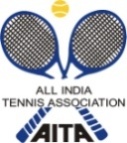 HOTEL KANHA SHYAM Tel. No. 09454382382 no. 0522-2641918 No. 09415022450/09236479614RK GUEST HOUSE Tel. No. 09648240308NAME OF THE TOURNAMENT15TH ELDECO CUP LATE R.S. SAGAR  MEMORIAL ALL INDIA CHAMPIONSHIPS SERIES(CS-7) BOY’S & GIRL’S U-14 TENNIS TOURNAMENTNAME OF THE STATE ASSOCIATIONU.P.STATE  TENNIS ASSOCIATIONHONY. SECRETARY OF ASSOCIATIONC.P. KACKAR (M) 9335816762ADDRESS OF ASSOCIATION4, TOURNAMENT WEEK26 OCTOBER TO 31 OCTOBER 2015THE ENTRY IS TO BE SENTTHE ENTRY IS TO BE SENTTHE ENTRY IS TO BE SENTTHE ENTRY IS TO BE SENTTHE ENTRY IS TO BE SENTTHE ENTRY IS TO BE SENTsdslucknow@rediffmail.comsdslucknow@rediffmail.comsdslucknow@rediffmail.comsdslucknow@rediffmail.comsdslucknow@rediffmail.comsdslucknow@rediffmail.comsdslucknow@rediffmail.comsdslucknow@rediffmail.comsdslucknow@rediffmail.comADDRESSADDRESSADDRESSADDRESSADDRESSADDRESSUPBA Sports Complex, Vipin Khand, Gomti Nagar, UPBA Sports Complex, Vipin Khand, Gomti Nagar, UPBA Sports Complex, Vipin Khand, Gomti Nagar, UPBA Sports Complex, Vipin Khand, Gomti Nagar, UPBA Sports Complex, Vipin Khand, Gomti Nagar, UPBA Sports Complex, Vipin Khand, Gomti Nagar, UPBA Sports Complex, Vipin Khand, Gomti Nagar, UPBA Sports Complex, Vipin Khand, Gomti Nagar, UPBA Sports Complex, Vipin Khand, Gomti Nagar, TELEPHONETELEPHONE09795987356097959873560979598735609795987356FAXFAXEMAILEMAILsdslucknow@rediffmail.comsdslucknow@rediffmail.comsdslucknow@rediffmail.comsdslucknow@rediffmail.comsdslucknow@rediffmail.comsdslucknow@rediffmail.comsdslucknow@rediffmail.comCATEGORY ()CATEGORY ()NN(      )NS(      )(      )SSSS     )CS-7YesTSAGE GROUPS ()AGE GROUPS ()U-12U-12U-14YesYesU-16U-16(    )U-18SIGN-INQUALIFYING23/10/201512noon – 2:00pmMAIN DRAW24/10/201512noon – 2:00pmMAIN DRAW SIZESingles32Doubles16QUALIFYING DRAW SIZESinglesOpenDoublesNADATES FOR SINGLESQUALIFYING24 & 25 OCTOBER 2015MAIN DRAW26 OCT. TO 31 OCT. 2015ENTRY DEADLINE05/10/2015WITHDRAWAL DEADLINEWITHDRAWAL DEADLINE19/10/2015NAME OF THE VENUENAME OF THE VENUESDS Tennis AcademySDS Tennis AcademyADDRESS OF VENUEADDRESS OF VENUEUPBA Sports Complex, Vipin Khand, Gomti Nagar, LucknowUPBA Sports Complex, Vipin Khand, Gomti Nagar, LucknowCOURT SURFACEDecoturfFAXNot acceptedNO. OF COURTS03EMAILsdslucknow@rediffmail.comFLOODLITYESBALLSAITA approved.AITA  OBSERVER  J.S.KAUL09839220955      TOURNAMENT DIRECTORGOPAL SINGH  - 09795987356TOURNAMENT REFEREE – ADITYA VISHWAKARMA -  08081634741ORGANISING SECRETARYNARAYAN KUMAR DAS -  09452671012sdslucknow@rediffmail.com
ENTRY FEE
On site AITA Registration
Payment will be accepted only through DD favouring AITA, Payable at  only. No cash will be accepted. [Carry 2 passport size Photographs, Original Birth certificate, Self attested Photocopy of Birth certificate and details in new registration form].